TÜRKİYE ATLETİZM FEDERASYONU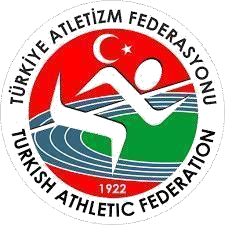 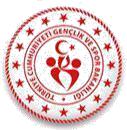 UZAKTAN EĞİTİMATLETİZMDE ÇOCUK KORUMAEĞİTİM PROGRAMI19 HAZİRAN 202319 Haziran 2023 tarihinde gerçekleşecek olan ‘‘Atletizmde Çocuk Koruma Eğitim Programı’’ konu başlıklı Uzaktan Seminere katılmaya hak kazanan kursiyerlerin listesi aşağıda yer almaktadır.Söz konusu eğitimin ilk günü (19 Haziran 2023) Uzaktan Eğitim ile Zoom Uygulaması üzerinden gerçekleşecektir (Tüm kursiyerlerin katılması zorunludur).Seminerin gerçekleşeceği Zoom Uygulamasına giriş sırasında kullanılacak olan Webinar ID ve Password (Şifre) aşağıda adı geçen kursiyerlerin sisteme kayıt oldukları E-Posta adreslerine gönderilecektir.Gelen Webinar ID ve Şifresi Gereksiz ya da Spam klasörlerinizde de kontrol etmenizi rica olunur.19 Haziran 2023 tarihindeki Atletizmde Çocuk Koruma programının yayını 10.00’da başlayacak olup, yayına 09.30 itibariyle giriş yapmanız gerekmektedir.Gerçekleşecek olan Seminer için gönderilmiş olan Webinar ID ve Password (Şifre) E-Posta adresine ulaşmadığını düşünen kursiyerlerimiz kubra.islak@taf.org.tr adresine 18 Haziran 2023 saat 17.00’e kadar geri dönüş yapmaları gerekmektedir.ZOOM YAYININA GİRİŞ YAPARKEN ADINIZI VE SOYADINIZI EKSİKSİZ VE DOĞRU OLARAK YAZMANIZ YOKLAMA ALINACAĞI İÇİN ÖNEM TEŞKİL ETMEKTEDİR.Uzaktan Eğitimi verilen derslerde yoklama yapılacak, yoklamada bir derse bile girmeyen katılımcılar yok sayılacak ve kurs ile ilişiği kesilecektir. (Ücret iadesi olmayacak ve bir sonraki kursa aktarımı sağlanmayacaktır.)Atletizmde Çocuk Koruma ve Çocuk Atletizmi Eğitiminde Öğr. Gör. Mazereti nedeniyle katılamamaları halinde yeni ders programı ile ilgili bilgilendirme tarafınıza gönderilecektir.Derse katılım sağlamayıp direk sınava girenlerin işlemleri geçersiz olacak olup kursu tekrarlaması gerekmektedir.Kurs programı ve uzaktan eğitim hakkında katılımcılara yeterli bir süre öncesinden bilgi verildiğinden, kursa katılımınızla ilgili herhangi bir mazeret kabul edilmeyecektir.Kursun il iki günü Uzaktan Eğitimle gerçekleşeceği için, bulunacağınız yerde yeterli hızda internet bağlantısı ve donanım olması gereklidir. İnternet imkânlarından kaynaklı sorunlar mazeret olarak kabul edilmeyecektir. Her ne kadar eğitimi akıllı telefon ve tabletten takip etmeniz olası olsa da tavsiye edilmemektedir. Bu yöntem kaynaklı olumsuzluklar mazeret olarak sunulamaz.ZOOM UYGULAMASI KULLANIM ŞEKLİİlk olarak www.zoom.us adlı internet sitesinden Zoom uygulamasını indirerek Seminer Öncesinde Telefon veya Bilgisayarınızda uygulamayı hazır ediniz.Uygulamayı açtıktan sonra join ikonuna tıklayarak E-Posta adresinize Federasyonumuz tarafından gönderilen Webinar ID ve Password (Şifre) ile yayına katılım sağlayabilirsiniz.Zoom yayınına giriş yapılırken katılımcının adı ve soyadı eksiksiz ve doğru olarak yazılmalıdır.TÜM SORU VE CEVAPLARINIZ İÇİNkubra.islak@taf.org.trAdresine yaşadığınız problemi belirten e-posta gönderinizKATILIMCI LİSTESİKATILIMCI LİSTESİKATILIMCI LİSTESİKATILIMCI LİSTESİNOADI SOYADINOADI SOYADI1AHMET KAYA25HÜSEYİN KARAKAŞ2ALİ TAŞKIN26İSMAİL ULAŞ3ALPEREN HELVA27MEHMET CAN GÖZÜTOK4ARİF KAYAN28MELİH GÖKALP5BEDİRHAN29MELİSA AÇIKEL6BERFİN ŞAHİN30MERVE KILINÇ7BEYZA GÜLHAN31MESURE TUTKU YILMAZ8BEYZA NUR YAMURLUKLU32NURSEDA PİSTİL9BULUT METE AKBULUT33ONUR ÖZDEMİR10BÜŞRA GÜNEY34OSMAN ASLAN11DELAL ÜSTÜN35ÖMER GÖCEN12DENİZ AKBALIK36PINAR DEMİRTAŞ GÖNEL13DUYGU ULUĞ37RIDVAN KAYAN14DUYGU ÜLKÜCÜ SAB38SELCEN CEYLAN15EDANUR ÇELİK39SILA KARAKÖSE16ELİF ÖZELÇİ40SILA ATA17EMİR YAĞMUR41TURAN DELİCE18ERHAN ÖZKAN42YILMAZ ATMACA19FEYZA SULTAN KÖYBAŞI43YUNUS EMRE AKKUŞ20GİZEM İLGAR44ZEHRA ÇOBAN21HACER YILMAZ45ZEYNEL ABİDİN KARTAL22HAMİDE AY46ZEYNEP TUNA23HATİCE TOPRAK47ZEYNEP YALÇIN24HATİCE NİLAY ÇAKAN